POTREBAN PRIBOR ZA UČENIKE  PRVOG RAZREDA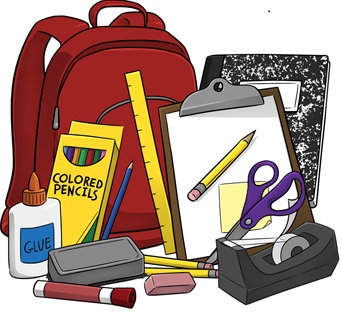 Školska 2016./2017. godinaPERNICA: olovke HB, gumica, šiljilo,drvene bojice,flomasteri,                   – ravnalo s geometrijskim likovima, škare, ljepilo u stikuPisanke :  HJ –   pisanka  A – širi redovi                  EJ -   pisanka  A     VJ –  pisanka A                 MAT –  pisanka na pravokutnike – matematika 1 za 1. i 2. r.                 PiD   -  mala pisanka AINFORMATIVKA – mala bilježnica na crte A5 ili notes, mali označivači stranica (naljepnice), u svaku pisanku staviti  kartonski podložak 2 fascikle  za spremanje ispita i pisanih materijala i GO (nije hitno)Umotati pisanke i staviti naljepnice s imenom i prezimenom.SAVJET – pribor ne mora biti najskuplji, ali ni najjeftinijiPribor za likovnu kulturu:LIKOVNA  MAPA 1. razred - nakladnik- olovka 4B ( za crtanje )- flomasteri ( tanki i debeli ) - pastele – masne boje (uljne pastele) - vodene bojice i bijela tempera                                        -  krpica, spužvica,       - prekrivalo za stol – stare novine      - kistovi : 2 za akvarel  (br. 6  i  10 ili 12, okrugli,mekani ) i 1 plosnati za temperu- kolaž papir- škarice (u  pernici)- ljepilo u stiku za papir (u pernici)- plastelinPribor za likovnu kulturu staviti u kutiju ( od cipela i sl.,ne preveliku) - napisati ime i prezime učenika na kutiji te označiti sav likovni pribor. * Oprema za tjelesnu i zdravstvenu kulturu : udobna trenirka/hlače/tajice koje se smiju zaprljati i majica 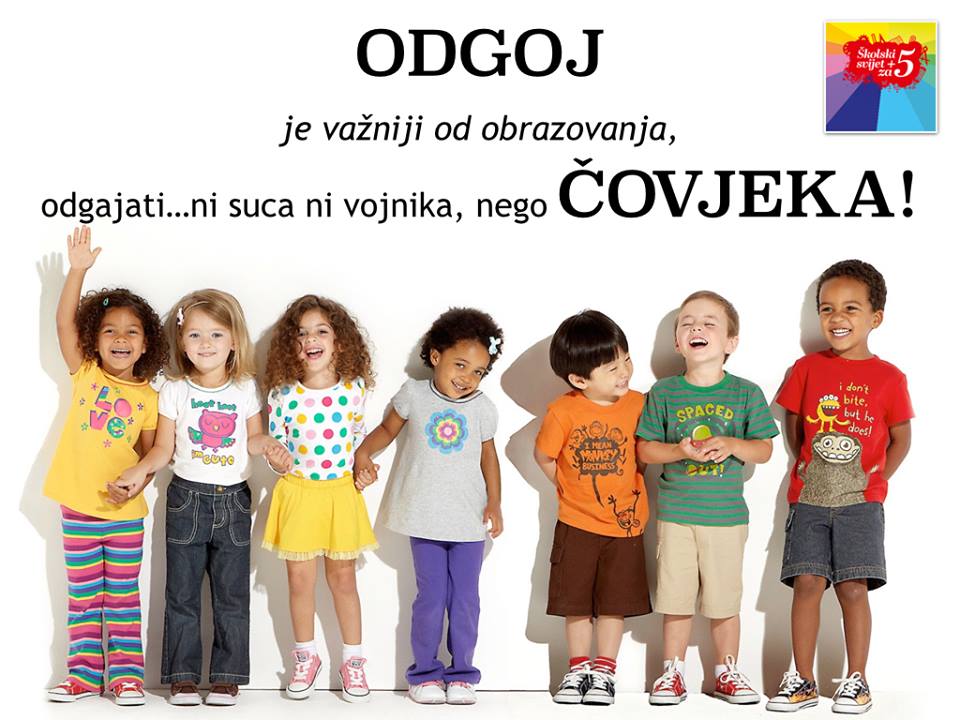 Dok nestrpljivo čekate početak školske godine pročitajte nekoliko savjeta s portala Čuvarkuća ili bilo koji drugi s istom tematikomhttp://www.cuvarkuca.hr/preporuka/polazak-u-skolu-bit-ce-velika-promjena/PRVI DAN ŠKOLEDoći u 13.00 h (matična škola) u PŠ Peklenica u 7:30 h, a u PŠ Hlapičina u 12:30 h- torba, papuče, pernicaNastava – 3 sata 1./2. sat s roditeljima - doček, program, upoznavanje, podjela udžbenika- užina je od prvog dana- 1. roditeljski sastanak održat će se u prvom tjednu u dogovoru s roditeljima* Uživajte u pripremama , radujemo se prvom susretu .Lijep pozdrav,         vaše učiteljice 